Klasa: 612-01/22-01/03Ur.broj: 2103-2-01/01-22-1Čazma,  12.12.2022.	Na temelju članka 17. Zakona o socijalnoj skrbi  (Narodne novine broj 18/22, 46/22, 119/22) i članka 34. Statuta Grada Čazme (Službeni vjesnik broj 13/21) te u skladu s Odlukom o socijalnoj skrbi na području Grada Čazme (Službeni vjesnik broj 52/22), Gradsko vijeće Grada Čazme na 10. sjednici održanoj 12.12.2022. donijelo je P R O G R A Mjavnih potreba u socijalnoj skrbi za 2023. godinu  Članak 1.U skladu sa Odlukom  o socijalnoj skrbi na području Grada Čazme predviđene su vrste pomoći socijalne skrbi koje će se isplaćivati iz Gradskog proračuna. Za njihovu realizaciju u 2023. godini planirana su sredstva u ukupnom iznosu 1.370.500,00 kuna (181.896,60 EUR) i to raspoređeno prema izvorima financiranja i vrsti pomoći:   Članak 2.Kriteriji za dodjelu pomoći, potrebna dokumentacija i rokovi za podnošenje zahtjeva utvrđuju se posebnim Odlukama koje donosi Gradonačelnik za svaku vrstu pomoći posebno, a u skladu sa Odlukom o socijalnoj skrbi na području Grada Čazme.Sredstva za financiranje javnih potreba iz Programa planirana su u Proračunu Čazme za 2023. godinu. Članak 3. Ova Odluka stupa na snagu osmog dana od dana objave u «Službenom vjesniku» Grada Čazme.             			                                                                         PREDSJEDNIK GRADSKOG VIJEĆA		                                                                     Branko Novković, mag.med.techn. 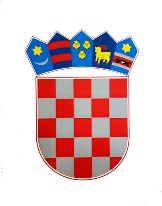 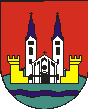 REPUBLIKA HRVATSKABJELOVARSKO-BILOGORSKA ŽUPANIJAGRAD ČAZMA GRADSKO VIJEĆE  POZICIJABROJ KONTAVRSTA RASHODA / IZDATKAPLANIRANO (€)PLANIRANO (HRK)Program1003Program javnih potreba u socijalnoj skrbi181.896,601.370.500,00AktivnostA100301Naknada za troškove stanovanja1.327,2310.000,00Izvor 1.1.Opći prihodi i primici1.327,2310.000,00Funkcijska klasifikacija 1060Stanovanje1.327,2310.000,0037Naknade građanima i kućanstvima na temelju osiguranja i druge naknade1.327,2310.000,00R00353722Naknade građanima i kućanstvima u naravi1.327,2310.000,00AktivnostA100303Podmirenje pogrebnih troškova663,615.000,00Izvor 1.1.Opći prihodi i primici663,615.000,00Funkcijska klasifikacija 1090Aktivnosti socijalne zaštite koje nisu drugdje svrstane663,615.000,0037Naknade građanima i kućanstvima na temelju osiguranja i druge naknade663,615.000,00R00373721Naknade građanima i kućanstvima u novcu663,615.000,00AktivnostA100304Pomoć za novorođenu djecu46.452,98350.000,00Izvor 1.1.Opći prihodi i primici46.452,98350.000,00Funkcijska klasifikacija 1040Obitelj i djeca46.452,98350.000,0037Naknade građanima i kućanstvima na temelju osiguranja i druge naknade46.452,98350.000,00R00383721Naknade građanima i kućanstvima u novcu46.452,98350.000,00AktivnostA100305Sufinanciranje javnog prijevoza učenika6.636,1450.000,00Izvor 1.1.Opći prihodi i primici6.636,1450.000,00Funkcijska klasifikacija 0922Više srednjoškolsko obrazovanje6.636,1450.000,0037Naknade građanima i kućanstvima na temelju osiguranja i druge naknade6.636,1450.000,00R00393722Naknade građanima i kućanstvima u naravi6.636,1450.000,00AktivnostA100306Sufinanciranje kamata za studentske kredite1.592,6712.000,00Izvor 1.1.Opći prihodi i primici1.592,6712.000,00Funkcijska klasifikacija 0941Prvi stupanj visoke naobrazbe1.592,6712.000,0037Naknade građanima i kućanstvima na temelju osiguranja i druge naknade1.592,6712.000,00R00403721Naknade građanima i kućanstvima u novcu1.592,6712.000,00AktivnostA100307Pomoć za kupnju udžbenika41.144,07310.000,00Izvor 1.1.Opći prihodi i primici41.144,07310.000,00Funkcijska klasifikacija 0912Osnovno obrazovanje41.144,07310.000,0037Naknade građanima i kućanstvima na temelju osiguranja i druge naknade41.144,07310.000,00R00413722Naknade građanima i kućanstvima u naravi41.144,07310.000,00AktivnostA100308Pomoć umirovljenicima9.954,2175.000,00Izvor 1.1.Opći prihodi i primici9.954,2175.000,00Funkcijska klasifikacija 1020Starost9.954,2175.000,0037Naknade građanima i kućanstvima na temelju osiguranja i druge naknade9.954,2175.000,00R00423721Naknade građanima i kućanstvima u novcu9.954,2175.000,00AktivnostA100309Jednokratne novčane pomoći5.308,9140.000,00Izvor 1.1.Opći prihodi i primici5.308,9140.000,00Funkcijska klasifikacija 1070Socijalna pomoć stanovništvu koje nije obuhvaćeno redovnim socijalnim programima5.308,9140.000,0037Naknade građanima i kućanstvima na temelju osiguranja i druge naknade5.308,9140.000,00R00433721Naknade građanima i kućanstvima u novcu5.308,9140.000,00AktivnostA100310Pomoći osobama s invaliditetom1.327,2310.000,00Izvor 1.1.Opći prihodi i primici1.327,2310.000,00Funkcijska klasifikacija 1012Invaliditet1.327,2310.000,0037Naknade građanima i kućanstvima na temelju osiguranja i druge naknade1.327,2310.000,00R00443721Naknade građanima i kućanstvima u novcu1.327,2310.000,00AktivnostA100311Crveni križ Čazma17.253,97130.000,00Izvor 1.1.Opći prihodi i primici17.253,97130.000,00Funkcijska klasifikacija 1090Aktivnosti socijalne zaštite koje nisu drugdje svrstane17.253,97130.000,0038Ostali rashodi17.253,97130.000,00R00453811Tekuće donacije u novcu17.253,97130.000,00AktivnostA100312Pomoć u kući starijim osobama13.272,28100.000,00Izvor 1.1.Opći prihodi i primici13.272,28100.000,00Funkcijska klasifikacija 1090Aktivnosti socijalne zaštite koje nisu drugdje svrstane13.272,28100.000,0038Ostali rashodi13.272,28100.000,00R00463811Tekuće donacije u novcu13.272,28100.000,00AktivnostA100313Javni radovi16.656,71125.500,00Izvor 5.1.001Pomoći16.656,71125.500,00Funkcijska klasifikacija 1090Aktivnosti socijalne zaštite koje nisu drugdje svrstane16.656,71125.500,0031Rashodi za zaposlene15.661,29118.000,00R00473111Plaće za redovan rad13.272,28100.000,00R00483132Doprinosi za obvezno zdravstveno osiguranje2.389,0118.000,0032Materijalni rashodi995,427.500,00R00493212Naknade za prijevoz, za rad na terenu i odvojeni život995,427.500,00AktivnostA100315Jednokratne novčane pomoći za studente s područja Grada Čazma11.015,9983.000,00Izvor 1.1.Opći prihodi i primici11.015,9983.000,00Funkcijska klasifikacija 0941Prvi stupanj visoke naobrazbe11.015,9983.000,0037Naknade građanima i kućanstvima na temelju osiguranja i druge naknade11.015,9983.000,00R00503721Naknade građanima i kućanstvima u novcu11.015,9983.000,00Kapitalni projektK100301Opremanje objekata za socijalne skupine građana9.290,6070.000,00Izvor 7.2.Prihodi od prodaje stanova9.290,6070.000,00Funkcijska klasifikacija 1060Stanovanje9.290,6070.000,0032Materijalni rashodi9.157,8869.000,00R00303223Energija331,812.500,00R00313224Materijal i dijelovi za tekuće i investicijsko održavanje1.327,2310.000,00R00323232Usluge tekućeg i investicijskog održavanja7.366,1255.500,00R00333239Ostale usluge132,721.000,0042Rashodi za nabavu proizvedene dugotrajne imovine132,721.000,00R00344211Stambeni objekti132,721.000,00